I GMINNY PRZEGLĄD PIOSENKI DZIECIĘCEJ  „ROZŚPIEWANA NIEDZIAŁKA”REGULAMINI.  OrganizatorI Gminny Przegląd Piosenki Dziecięcej „Rozśpiewana Niedziałka” jest organizowany       przez Szkołę Podstawową im. Rodziny Sażyńskich w Starej Niedziałce.II. CeleDo celów I Gminnego Przeglądu Piosenki Dziecięcej „Rozśpiewana Niedziałka” należą:promocja i publiczna prezentacja uzdolnionych muzycznie dzieci;rozbudzenie u młodych wykonawców zamiłowania do śpiewu i muzyki;aktywizacja kulturalna środowisk dziecięcych-przedszkolnych;przegląd różnych form śpiewu (indywidualnie, zespołowo);prezentacja piosenek przedszkolnych;doskonalenie warsztatu artystycznego dzieci;promocja młodych talentów.III. HarmonogramI Gminny Przegląd Piosenki Dziecięcej „Rozśpiewana Niedziałka” odbędzie się 
w  Szkole Podstawowej im. Rodziny Sażyńskich w Starej Niedziałce,
 ul. Mazowiecka 154, 05-300 Mińsk Mazowiecki    w dniu  21 maja 2024 roku 
o godz. 9:30.
Zgłoszenia na konkurs będą przyjmowane do dnia 10 maja 2024 r.
Wyniki konkursu zostaną ogłoszone w dniu konkursu po zakończeniu                      przesłuchań 
i opublikowane na stronie internetowej szkoły: https://spniedzialka.edupage.org.IV. Uczestnicy Uczestnikami przeglądu mogą być dzieci z przedszkoli oraz oddziałów przedszkolnych 
 w szkołach podstawowych w wieku 3-6 lat z terenu Gminy Mińsk Mazowiecki.Uczestnikami przeglądu mogą być: solista lub zespół.W przypadku zespołów nie będzie pod uwagę brana kategoria wiekowa.V.  Warunki uczestnictwaWarunkiem uczestnictwa w przeglądzie jest dostarczenie kartyzgłoszeniowej i niezbędnych załączników oraz spełnienie wymogów formalnych, o których mowa w regulaminie.
Kartę zgłoszeniową wraz z załącznikami należy dostarczyć osobiście, listownie (liczy się data wpływu do organizatora) na adres: 
Szkoła Podstawowa im. Rodziny Sażyńskich w Starej Niedziałce, 
ul. Mazowiecka 154, 05-300 Mińsk Mazowiecki  
z dopiskiem  „ I Gminny Przegląd Piosenki Dziecięcej” lub drogą elektroniczną (skan) na adres: niedzialkaprzedszkole@gmail.com.
Karta zgłoszeniowa z załącznikami jest dostępna na stronie internetowej https://spniedzialka.edupage.org.Nadesłanie przez wykonawcę zgłoszenia na przegląd jest równoznaczne 
z wyrażeniem przez niego zgody na:przetwarzanie danych osobowych w celu organizacji imprezy,wykorzystanie wizerunku w celach promocyjnych,rejestrację audiowizualną występu oraz wykorzystywanie jej w różnych formach przez organizatora i instytucje przez niego do tego upoważnione.
Za utwór konkursowy uznaje się piosenkę z repertuaru dziecięcego 
w języku polskim.
Każde przedszkole może zgłosić  do udziału w festiwalu 2 solistów i 1 zespół.
Zespół nie może liczyć więcej niż 5 osób.
Każdy solista lub zespół ma prawo zaprezentować jeden utwór zgodny z tematyką przeglądu.
Czas wykonania utworu konkursowego – do 5 minut.10.	 Prezentacje mogą odbywać się a capella, z akompaniamentem instrumentów 
 muzycznych lub podkładu muzycznego.11.	 Podkład należy dostarczyć drogą mailową na adres: niedzialkaprzedszkole@gmail.com do 17 maja 2024 roku.12.	 Akompaniament nie może zawierać nagranych partii wokalnych. 13.	 O kolejności występów decyduje organizator. 14.	 Organizator przeglądu zapewnia: sprzęt nagłaśniający, mikrofony, możliwość  odtworzenia podkładu na nośnikach takich jak płyta CD i pendrive (format mp3) oraz oświetlenie. Instrumenty niezbędne do wykonania akompaniamentu wykonawca zapewnia sobie we własnym zakresie.VI. Kryteria ocenyWystęp konkursowy będzie oceniany według następujących kryteriów:zgodność tematyki utworu z założeniami przeglądu;dobór repertuaru (właściwości artystyczne, tekstowe, muzyczne, trafność doboru piosenki);ogólne wrażenie artystyczne;oryginalność interpretacji;VII. NagrodyKażdy uczestnik festiwalu otrzyma dyplom uczestnictwa oraz drobny upominek.Podczas imprezy, jury przyzna 1, 2, 3 miejsce w kategorii solista 3-4 –latki i solista 5-6 –latki   oraz 1, 2, 3 miejsce w kategorii zespół.VIII. Informacje dodatkoweWszelkie informacje dotyczące przeglądu publikowane będą publikowane na stronie internetowej organizatora: https://spniedzialka.edupage.org.
Kwestie sporne nieobjęte regulaminem lub wymagające dodatkowych interpretacji rozstrzyga organizator.
Wszelkie zapytania w sprawie konkursu należy kierować na adres: niedzialkaprzedszkole@gmail.com lub telefonicznie do koordynatora przeglądu: Katarzyna Parol tel. 797 130 807KONTAKT:Szkoła Podstawowa im. Rodziny Sażyńskich 
Stara Niedziałka, ul. Mazowiecka 154
05-300 Mińsk Mazowiecki
tel: 794 021 304
e- mail : spniedzialka@op.plOsoby odpowiedzialne: Katarzyna Parol,  tel. 797 130 807Mariola Gielo, tel. 606-726-653Wioleta Kozłowska, tel. 517 584 981Maria Szach, tel. 669 544 994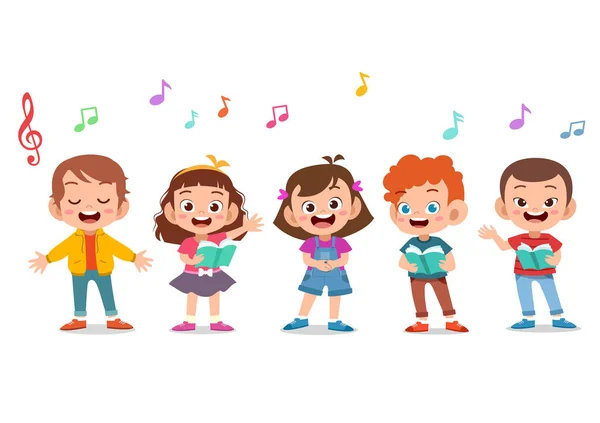 Załącznik nr 1I GMINNY PRZEGLĄD PIOSENKI DZIECIECEJ „ROZŚPIEWANA NIEDZIAŁKA”Karta zgłoszeniowa(Wszystkie dane należy wypełnić drukowanymi literami)Przedszkole / Szkoła zgłaszająca wykonawców (nazwa, adres, tel.):…………………………………………………………………………………….…………………………………………………………………………………….Imię i nazwisko opiekuna / nauczyciela:…………………………………………………………………………………….Imię i nazwisko uczestnika/ nazwa zespołu, wiek:
  imię i nazwisko uczestnika:…………………………………………………………………………………….kategoria wiekowa – zaznaczyć właściwe:3 – latki4- latki5- latki6- latki

zespółnazwa zespołu:…………………………………………………………………………………….Tytuł prezentowanego utworu:……………………………………………………………………………………. Potrzeby/ważne informacje :
- mikrofony, ilość ………………….
- inne…………………………………………………………….Załącznik nr 2ZGODA NA UDZIAŁ W PRZEGLĄDZIEWyrażam zgodę na udział ………………..………………………………………………….....imię i nazwisko, grupa , placówka…………………………………………………………………………………………………..w I GMINNYM PRZEGLĄDZIE PIOSENKI DZIECIĘCEJ „ROZŚPIEWANA NIEDZIAŁKA”organizowanym przez Szkołę Podstawową im. Rodziny Sażyńskich w Starej Niedziałce oraz 
na przetwarzanie powyższych danych osobowych w zakresie organizacji konkursu.Wyrażam zgodę na publikację zdjęć z wizerunkiem mojego dziecka wykonanych podczas trwania przeglądu na stronach internetowych i w prasie w celu promocji imprezy.……………………………………………………..Data i podpis rodzica/prawnego opiekuna…………………………………………	…………….………………………………………. Data i podpis nauczyciela zgłaszającego		Pieczęć szkoły/placówki delegującejOŚWIADCZENIEOświadczam, że zapoznałem (-am) się z treścią klauzuli informacyjnej, w tym z informacją o celu i sposobach przetwarzania moich danych osobowych, prawie dostępu do treści swoich danych, prawie ich poprawiania oraz o prawie do wycofania zgody w dowolnym momencie, która nie ma wpływu na zgodność z prawem przetwarzania, którego dokonano na podstawie zgody przed jej wycofaniem.……………………………………………………..Data i podpis rodzica/prawnego opiekuna……………………………………………………..Data i podpis nauczyciela zgłaszającegoZGODA NA WYKORZYSTANIE WIZERUNKUZgodnie z zapisami ustawy o prawie autorskim i prawach pokrewnych z dnia 4 lutego 1994 roku (Dz.U. z 2018 r. poz. 1191 z późn. zm.) wyrażam zgodę na nieodpłatne utrwalenie, przetwarzanie i wykorzystanie wizerunku mojego dziecka w formie zdjęć, filmów oraz nagrań dźwiękowych, wykonanych podczas przeglądu, Szkołę Podstawową im. Rodziny Sażyńskich w Starej Niedziałce w celach informacyjnych i promocyjnych, np. publikacje, oficjalne strony internetowe Organizatorów, w tym media społecznościowe oraz w innych mediach promujących Gminę Mińsk Mazowiecki i Organizatorów.……………………………………………………..Data i podpis rodzica/prawnego opiekunaZałącznik nr 3Tytuł utworu:……………………………………………………………………………..Tekst utworu: